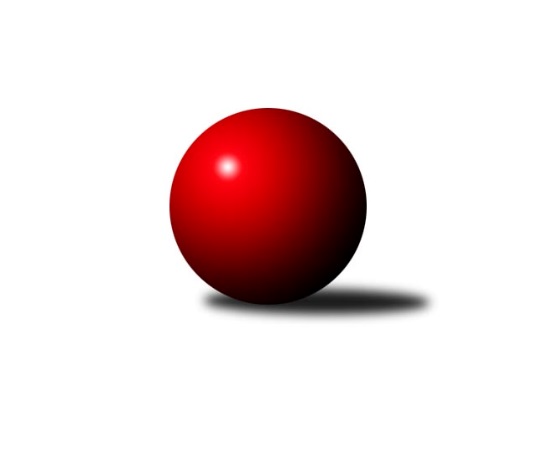 Č.12Ročník 2019/2020	17.1.2020Nejlepšího výkonu v tomto kole: 2485 dosáhlo družstvo: TJ Sokol Soběnov BMeziokresní přebor ČB-ČK A 6-ti členné 2019/2020Výsledky 12. kolaSouhrnný přehled výsledků:TJ Spartak Trhové Sviny B	- TJ Sokol Soběnov C	2:6	2265:2352	3.0:9.0	14.1.TJ Sokol Soběnov B	- TJ Spartak Trhové Sviny C	6:2	2485:2222	8.0:4.0	15.1.Kuželky Borovany B	- Kuželky Borovany C	8:0	2426:2230	8.5:3.5	15.1.TJ Dynamo České Budějovice B	- TJ Sokol Nové Hrady D	7:1	2325:2231	9.0:3.0	16.1.TJ Sokol Nové Hrady C	- TJ Sokol Nové Hrady B	2:6	2317:2477	5.0:7.0	17.1.Tabulka družstev:	1.	TJ Sokol Soběnov B	11	11	0	0	68.0 : 20.0 	94.5 : 37.5 	 2448	22	2.	TJ Sokol Soběnov C	11	8	0	3	58.0 : 30.0 	87.5 : 44.5 	 2379	16	3.	TJ Dynamo České Budějovice B	11	8	0	3	54.5 : 33.5 	71.5 : 60.5 	 2277	16	4.	TJ Spartak Trhové Sviny B	11	7	0	4	54.0 : 34.0 	70.0 : 62.0 	 2334	14	5.	Kuželky Borovany B	11	7	0	4	47.0 : 41.0 	69.0 : 63.0 	 2311	14	6.	TJ Sokol Nové Hrady B	11	6	1	4	50.5 : 37.5 	69.5 : 62.5 	 2373	13	7.	TJ Sokol Nové Hrady C	11	4	0	7	40.5 : 47.5 	62.5 : 69.5 	 2232	8	8.	TJ Sokol Nové Hrady D	11	4	0	7	36.0 : 52.0 	60.5 : 71.5 	 2251	8	9.	TJ Spartak Trhové Sviny C	11	2	0	9	30.5 : 57.5 	53.0 : 79.0 	 2206	4	10.	Kuželky Borovany C	11	2	0	9	24.0 : 64.0 	42.0 : 90.0 	 2139	4	11.	TJ Nová Ves C	10	0	1	9	17.0 : 63.0 	40.0 : 80.0 	 2177	1Podrobné výsledky kola:	 TJ Spartak Trhové Sviny B	2265	2:6	2352	TJ Sokol Soběnov C	Lukáš Bárta	 	 160 	 154 		314 	 0:2 	 406 	 	216 	 190		Olga Čutková	Luděk Troup	 	 184 	 196 		380 	 0:2 	 414 	 	198 	 216		Jitka Grznáriková	Marek Rojdl	 	 178 	 185 		363 	 0:2 	 383 	 	196 	 187		Jiřina Krtková	Jan Švepeš	 	 210 	 188 		398 	 1:1 	 388 	 	189 	 199		Alice Loulová	Jiří Švepeš	 	 209 	 179 		388 	 0:2 	 419 	 	224 	 195		Jaroslava Kulhanová	Josef Svoboda	 	 232 	 190 		422 	 2:0 	 342 	 	156 	 186		Gabriela Šedivározhodčí: Josef SvobodaNejlepší výkon utkání: 422 - Josef Svoboda	 TJ Sokol Soběnov B	2485	6:2	2222	TJ Spartak Trhové Sviny C	Petr Šedivý	 	 171 	 200 		371 	 1:1 	 383 	 	191 	 192		Gabriela Kroupová	Lucie Mušková	 	 207 	 205 		412 	 1:1 	 390 	 	214 	 176		Zuzana Koptová	Josef Ferenčík	 	 223 	 216 		439 	 2:0 	 375 	 	181 	 194		Nikola Kroupová	Josef Šedivý st.	 	 212 	 212 		424 	 2:0 	 322 	 	163 	 159		Martin Klíma	Roman Grznárik	 	 226 	 232 		458 	 2:0 	 339 	 	175 	 164		Bedřich Kroupa	Pavel Čurda	 	 195 	 186 		381 	 0:2 	 413 	 	205 	 208		Vlastimil Křiharozhodčí: Josef SyselNejlepší výkon utkání: 458 - Roman Grznárik	 Kuželky Borovany B	2426	8:0	2230	Kuželky Borovany C	Čestmír Siebenbrunner	 	 200 	 207 		407 	 1.5:0.5 	 406 	 	200 	 206		Kateřina Dvořáková	Milan Míka	 	 198 	 211 		409 	 1:1 	 373 	 	205 	 168		Petr Dvořák	Pavel Zeman	 	 192 	 236 		428 	 2:0 	 345 	 	177 	 168		Martina Koubová	František Stodolovský	 	 180 	 210 		390 	 2:0 	 347 	 	179 	 168		Petr Bícha	Jiří Janoch	 	 186 	 180 		366 	 1:1 	 361 	 	162 	 199		Jaroslava Frdlíková	Jindřich Soukup	 	 210 	 216 		426 	 1:1 	 398 	 	180 	 218		Jan Homolkarozhodčí: Jiří MalovanýNejlepší výkon utkání: 428 - Pavel Zeman	 TJ Dynamo České Budějovice B	2325	7:1	2231	TJ Sokol Nové Hrady D	Stanislav Bednařík	 	 170 	 192 		362 	 1:1 	 358 	 	177 	 181		Pavel Fritz	Stanislava Mlezivová	 	 203 	 186 		389 	 2:0 	 373 	 	190 	 183		Blanka Cáplová	Milena Kümmelová	 	 189 	 203 		392 	 2:0 	 342 	 	179 	 163		Adam Hanousek	Jiří Květoň	 	 168 	 194 		362 	 1:1 	 389 	 	202 	 187		Jan Koriták	Tomáš Vašek	 	 191 	 184 		375 	 1:1 	 374 	 	168 	 206		Lukáš Prokeš	Miroslav Kraus	 	 226 	 219 		445 	 2:0 	 395 	 	209 	 186		Tomáš Balkorozhodčí: Tomáš VašekNejlepší výkon utkání: 445 - Miroslav Kraus	 TJ Sokol Nové Hrady C	2317	2:6	2477	TJ Sokol Nové Hrady B	Petr Hamerník	 	 188 	 188 		376 	 0:2 	 427 	 	224 	 203		Milena Šebestová	Michal Kanděra	 	 198 	 188 		386 	 0:2 	 440 	 	228 	 212		Michal Silmbrod	Romana Kříhová	 	 201 	 209 		410 	 2:0 	 399 	 	194 	 205		Petr Silmbrod	Vojtěch Kříha	 	 205 	 221 		426 	 2:0 	 376 	 	199 	 177		Štěpán Rehák	Antonín Gažák	 	 170 	 194 		364 	 1:1 	 406 	 	214 	 192		Ladislav Růžička	Václav Silmbrod	 	 190 	 165 		355 	 0:2 	 429 	 	211 	 218		Jan Silmbrodrozhodčí: Stanislav SladkýNejlepší výkon utkání: 440 - Michal SilmbrodPořadí jednotlivců:	jméno hráče	družstvo	celkem	plné	dorážka	chyby	poměr kuž.	Maximum	1.	Miroslav Kraus 	TJ Dynamo České Budějovice B	429.63	293.3	136.3	5.8	4/4	(479)	2.	Josef Šedivý  st.	TJ Sokol Soběnov B	427.33	293.9	133.4	5.2	5/5	(469)	3.	Michal Silmbrod 	TJ Sokol Nové Hrady B	421.00	294.0	127.0	3.8	5/5	(440)	4.	Milan Míka 	Kuželky Borovany B	419.54	286.0	133.5	7.0	4/5	(445)	5.	Jaroslava Kulhanová 	TJ Sokol Soběnov C	418.38	287.3	131.1	4.2	5/5	(450)	6.	Josef Ferenčík 	TJ Sokol Soběnov B	414.63	286.9	127.8	5.7	4/5	(449)	7.	Vojtěch Kříha 	TJ Sokol Nové Hrady C	413.50	293.1	120.4	8.8	3/3	(460)	8.	Markéta Šedivá 	TJ Sokol Soběnov B	411.40	286.7	124.7	7.4	5/5	(461)	9.	Pavel Zeman 	Kuželky Borovany B	409.96	286.8	123.2	6.0	4/5	(434)	10.	Libor Tomášek 	TJ Sokol Nové Hrady B	409.25	284.1	125.1	8.4	4/5	(437)	11.	Ludmila Čurdová 	TJ Sokol Soběnov C	405.80	284.8	121.0	8.6	5/5	(415)	12.	Josef Šedivý  ml.	TJ Sokol Soběnov B	405.05	284.4	120.7	5.6	5/5	(429)	13.	Jiří Tröstl 	Kuželky Borovany B	404.60	283.6	121.0	9.7	4/5	(413)	14.	Josef Svoboda 	TJ Spartak Trhové Sviny B	403.63	282.1	121.5	10.1	5/5	(437)	15.	František Vávra 	TJ Spartak Trhové Sviny B	403.53	282.6	120.9	9.4	5/5	(422)	16.	Marek Rojdl 	TJ Spartak Trhové Sviny B	403.20	276.0	127.2	5.3	5/5	(443)	17.	Štěpán Rehák 	TJ Sokol Nové Hrady B	400.76	277.4	123.4	7.2	5/5	(436)	18.	Alice Loulová 	TJ Sokol Soběnov C	400.66	281.4	119.2	10.4	5/5	(433)	19.	Jitka Grznáriková 	TJ Sokol Soběnov C	400.08	282.7	117.4	8.6	5/5	(428)	20.	Pavel Čurda 	TJ Sokol Soběnov B	399.60	284.6	115.0	9.1	5/5	(418)	21.	Pavel Kříha 	TJ Sokol Nové Hrady C	398.14	272.7	125.4	7.3	2/3	(439)	22.	Jan Jackov 	TJ Nová Ves C	396.42	280.6	115.8	9.2	5/5	(423)	23.	Romana Kříhová 	TJ Sokol Nové Hrady C	394.96	267.3	127.7	5.8	3/3	(438)	24.	Čestmír Siebenbrunner 	Kuželky Borovany B	394.66	280.8	113.8	8.4	5/5	(436)	25.	Lukáš Chmel 	TJ Dynamo České Budějovice B	393.50	268.5	125.0	7.5	3/4	(415)	26.	Olga Čutková 	TJ Sokol Soběnov C	392.78	272.6	120.2	7.9	5/5	(406)	27.	Jan Silmbrod 	TJ Sokol Nové Hrady B	392.08	280.8	111.3	10.6	4/5	(434)	28.	Ladislav Růžička 	TJ Sokol Nové Hrady B	391.45	269.6	121.9	9.2	4/5	(422)	29.	Tomáš Vašek 	TJ Dynamo České Budějovice B	391.04	276.9	114.1	8.8	4/4	(416)	30.	Milena Šebestová 	TJ Sokol Nové Hrady B	391.03	275.7	115.4	8.6	5/5	(427)	31.	Tomáš Balko 	TJ Sokol Nové Hrady D	389.80	268.2	121.6	10.1	5/5	(421)	32.	Stanislava Mlezivová 	TJ Dynamo České Budějovice B	387.67	279.7	108.0	10.3	4/4	(417)	33.	Jan Koriták 	TJ Sokol Nové Hrady D	386.92	275.5	111.5	10.2	4/5	(444)	34.	Zuzana Koptová 	TJ Spartak Trhové Sviny C	385.42	274.9	110.5	8.4	4/5	(401)	35.	Ondřej Sysel 	TJ Sokol Soběnov B	384.75	278.9	105.9	13.0	4/5	(402)	36.	Stanislava Betuštiáková 	TJ Sokol Nové Hrady D	381.96	271.3	110.6	11.3	4/5	(437)	37.	Václav Tröstl 	Kuželky Borovany C	381.25	274.9	106.4	12.1	4/5	(418)	38.	Jiří Švepeš 	TJ Spartak Trhové Sviny B	381.13	269.0	112.1	9.8	5/5	(414)	39.	Milena Kümmelová 	TJ Dynamo České Budějovice B	381.08	269.9	111.2	11.3	3/4	(419)	40.	Jan Hess 	TJ Dynamo České Budějovice B	379.56	280.1	99.5	12.6	3/4	(389)	41.	Blanka Cáplová 	TJ Sokol Nové Hrady D	378.83	267.7	111.1	11.8	5/5	(415)	42.	Gabriela Kroupová 	TJ Spartak Trhové Sviny C	377.77	268.5	109.3	8.2	5/5	(444)	43.	Radim Vašek 	TJ Dynamo České Budějovice B	376.67	266.7	110.0	10.4	4/4	(394)	44.	Nikola Kroupová 	TJ Spartak Trhové Sviny C	374.80	268.1	106.7	12.4	5/5	(425)	45.	Bohuslav Švepeš 	TJ Spartak Trhové Sviny B	374.08	265.3	108.8	11.6	4/5	(395)	46.	Miloš Draxler 	TJ Nová Ves C	373.65	269.4	104.3	11.0	5/5	(415)	47.	Luděk Troup 	TJ Spartak Trhové Sviny B	372.90	259.9	113.0	10.5	5/5	(424)	48.	Josef Fojta 	TJ Nová Ves C	372.65	260.8	111.9	12.0	5/5	(413)	49.	Petr Hamerník 	TJ Sokol Nové Hrady C	372.50	278.8	93.7	14.3	2/3	(420)	50.	Michal Kanděra 	TJ Sokol Nové Hrady C	371.57	270.6	101.0	11.6	3/3	(414)	51.	Kateřina Dvořáková 	Kuželky Borovany C	370.95	268.8	102.2	12.0	4/5	(406)	52.	Karel Kříha 	TJ Sokol Nové Hrady B	370.75	258.4	112.4	10.3	4/5	(390)	53.	Jan Štajner 	TJ Spartak Trhové Sviny C	368.06	267.3	100.8	14.4	4/5	(394)	54.	Jiřina Krtková 	TJ Sokol Soběnov C	366.58	270.7	95.9	15.2	5/5	(408)	55.	Jiří Janoch 	Kuželky Borovany B	366.36	268.9	97.5	12.5	4/5	(389)	56.	Marek Kopta 	TJ Spartak Trhové Sviny C	366.19	256.4	109.8	12.1	4/5	(407)	57.	Roman Bartoš 	TJ Nová Ves C	361.97	256.6	105.4	13.5	5/5	(411)	58.	Václav Silmbrod 	TJ Sokol Nové Hrady C	359.00	260.8	98.3	12.3	3/3	(381)	59.	Martina Koubová 	Kuželky Borovany C	358.43	267.4	91.0	15.2	5/5	(400)	60.	Petr Dvořák 	Kuželky Borovany C	355.53	255.4	100.1	13.9	5/5	(386)	61.	František Stodolovský 	Kuželky Borovany B	354.30	261.1	93.2	16.8	4/5	(390)	62.	Pavel Vávra 	TJ Nová Ves C	346.90	247.9	99.0	13.1	5/5	(384)	63.	Adam Hanousek 	TJ Sokol Nové Hrady D	345.14	254.2	90.9	13.8	5/5	(403)	64.	Lukáš Tesař 	TJ Nová Ves C	343.50	246.1	97.4	15.1	4/5	(379)	65.	Bedřich Kroupa 	TJ Spartak Trhové Sviny C	341.40	249.2	92.2	16.1	5/5	(401)	66.	Zdeněk Kratochvíl 	TJ Dynamo České Budějovice B	336.00	242.9	93.1	16.1	4/4	(350)	67.	Rostislav Solkan 	TJ Dynamo České Budějovice B	335.00	249.2	85.8	18.7	3/4	(342)	68.	Vladimíra Bicerová 	Kuželky Borovany C	333.13	245.1	88.0	17.5	4/5	(368)	69.	Jan Kříha 	TJ Sokol Nové Hrady C	293.56	211.8	81.8	21.1	3/3	(325)		Jindřich Soukup 	Kuželky Borovany B	426.00	302.0	124.0	5.0	1/5	(426)		Roman Grznárik 	TJ Sokol Soběnov B	419.17	287.4	131.8	3.7	3/5	(458)		Vlastimil Křiha 	TJ Spartak Trhové Sviny C	413.00	291.0	122.0	8.0	1/5	(413)		Lucie Mušková 	TJ Sokol Soběnov B	412.00	295.0	117.0	4.0	1/5	(412)		Jan Silmbrod 	TJ Sokol Nové Hrady B	407.50	285.0	122.5	12.3	1/5	(434)		Vojtěch Frdlík 	Kuželky Borovany B	406.00	286.5	119.5	10.5	2/5	(418)		Lukáš Kotnauer 	TJ Dynamo České Budějovice B	400.00	280.0	120.0	6.0	1/4	(400)		 		399.00	271.0	128.0	8.0	1/0	(399)		Jan Švepeš 	TJ Spartak Trhové Sviny B	398.00	275.0	123.0	8.0	1/5	(398)		Natálie Betuštiáková 	TJ Sokol Nové Hrady D	396.67	282.3	114.3	11.7	3/5	(401)		Lukáš Prokeš 	TJ Sokol Nové Hrady D	384.67	276.2	108.5	11.0	2/5	(408)		Petr Silmbrod 	TJ Sokol Nové Hrady B	381.53	273.8	107.7	10.6	3/5	(427)		Antonín Gažák 	TJ Sokol Nové Hrady C	379.17	274.3	104.8	12.2	1/3	(420)		Lenka Wajdová 	TJ Sokol Nové Hrady D	376.67	276.5	100.2	16.2	3/5	(423)		Jan Kouba 	Kuželky Borovany C	375.67	277.1	98.6	9.8	3/5	(395)		Bohuslav Švepeš 	TJ Spartak Trhové Sviny B	375.11	263.2	111.9	10.7	3/5	(396)		Václava Tesařová 	TJ Nová Ves C	373.25	271.3	102.0	14.3	2/5	(393)		Aleš Cisař 	TJ Spartak Trhové Sviny C	372.28	266.1	106.2	13.3	3/5	(395)		Miroslav Novák 	TJ Sokol Nové Hrady D	372.00	275.5	96.5	15.0	1/5	(373)		Martin Klíma 	TJ Spartak Trhové Sviny C	371.67	265.7	106.0	12.3	3/5	(421)		Lenka Aldorfová 	Kuželky Borovany C	371.50	257.5	114.0	12.0	2/5	(382)		Martin Silmbrod 	TJ Sokol Nové Hrady D	364.00	268.0	96.0	14.0	1/5	(364)		Jan Homolka 	Kuželky Borovany C	363.22	267.7	95.6	17.7	3/5	(429)		Jiří Květoň 	TJ Dynamo České Budějovice B	362.00	268.0	94.0	14.0	1/4	(362)		Stanislav Bednařík 	TJ Dynamo České Budějovice B	362.00	269.0	93.0	19.0	1/4	(362)		Renata Žahourová 	TJ Sokol Nové Hrady D	360.00	268.0	92.0	14.5	2/5	(365)		Pavel Fritz 	TJ Sokol Nové Hrady D	358.00	269.0	89.0	16.0	1/5	(358)		Petr Šedivý 	TJ Sokol Soběnov B	356.00	254.0	102.0	13.7	1/5	(371)		Eva Vandělíková 	TJ Spartak Trhové Sviny C	353.75	261.5	92.3	14.8	2/5	(364)		Věra Jeseničová 	TJ Nová Ves C	350.13	258.0	92.1	14.1	2/5	(366)		Jan Marhoun 	TJ Sokol Nové Hrady D	349.00	255.0	94.0	17.0	1/5	(349)		Jaroslava Frdlíková 	Kuželky Borovany C	347.30	265.4	81.9	18.7	2/5	(382)		Gabriela Šedivá 	TJ Sokol Soběnov C	342.00	245.0	97.0	13.0	1/5	(342)		Karel Beleš 	Kuželky Borovany B	340.67	246.3	94.3	15.7	3/5	(372)		Petr Bícha 	Kuželky Borovany C	340.40	252.4	88.0	17.7	3/5	(373)		Petra Šebestíková 	TJ Dynamo České Budějovice B	339.00	242.0	97.0	13.5	2/4	(339)		Josef Špulka 	Kuželky Borovany B	332.33	249.3	83.0	16.7	3/5	(348)		Lukáš Bárta 	TJ Spartak Trhové Sviny B	331.50	247.5	84.0	15.0	1/5	(349)		Miroslav Bicera 	Kuželky Borovany C	312.00	230.0	82.0	22.8	2/5	(340)		Jakub Čoudek 	TJ Nová Ves C	309.50	225.0	84.5	22.0	2/5	(322)Sportovně technické informace:Starty náhradníků:registrační číslo	jméno a příjmení 	datum startu 	družstvo	číslo startu10841	Lukáš Prokeš	16.01.2020	TJ Sokol Nové Hrady D	1x12461	Michal Silmbrod	17.01.2020	TJ Sokol Nové Hrady B	1x24073	Pavel Fritz	16.01.2020	TJ Sokol Nové Hrady D	1x1531	Milena Šebestová	17.01.2020	TJ Sokol Nové Hrady B	1x22769	Petr Silmbrod	17.01.2020	TJ Sokol Nové Hrady B	1x23658	Ladislav Růžička	17.01.2020	TJ Sokol Nové Hrady B	1x25319	Lukáš Bárta	14.01.2020	TJ Spartak Trhové Sviny B	1x24954	Adam Hanousek	16.01.2020	TJ Sokol Nové Hrady D	1x1536	Jan Silmbrod	17.01.2020	TJ Sokol Nové Hrady B	1x15294	Štěpán Rehák	17.01.2020	TJ Sokol Nové Hrady B	1x
Hráči dopsaní na soupisku:registrační číslo	jméno a příjmení 	datum startu 	družstvo	Program dalšího kola:13. kolo20.1.2020	po	17:00	Kuželky Borovany C - TJ Spartak Trhové Sviny B	21.1.2020	út	17:00	TJ Sokol Soběnov C - TJ Sokol Soběnov B	21.1.2020	út	17:00	TJ Spartak Trhové Sviny C - TJ Dynamo České Budějovice B	23.1.2020	čt	17:00	TJ Sokol Nové Hrady D - TJ Nová Ves C	23.1.2020	čt	19:30	TJ Sokol Nové Hrady B - Kuželky Borovany B				TJ Sokol Nové Hrady C - -- volný los --	Nejlepší šestka kola - absolutněNejlepší šestka kola - absolutněNejlepší šestka kola - absolutněNejlepší šestka kola - absolutněNejlepší šestka kola - dle průměru kuželenNejlepší šestka kola - dle průměru kuželenNejlepší šestka kola - dle průměru kuželenNejlepší šestka kola - dle průměru kuželenNejlepší šestka kola - dle průměru kuželenPočetJménoNázev týmuVýkonPočetJménoNázev týmuPrůměr (%)Výkon3xRoman GrznárikSoběnov B4584xMiroslav KrausDyn. Č.B. B121.524452xMiroslav KrausDyn. Č.B. B4451xRoman GrznárikSoběnov B117.334582xMichal SilmbrodN.Hrady B4403xPavel ZemanBorovany B113.854283xMichal SilmbrodN.Hrady B4401xJindřich SoukupBorovany B113.324263xJosef FerenčíkSoběnov B4393xJosef FerenčíkSoběnov B112.464394xJan SilmbrodN.Hrady B4292xMichal SilmbrodN.Hrady B111.74440